Nombre_______________________CF practice reading #3Please read the menu below and answer the following questions:What do you think the restaurant specialties are? Why do you think this? What is the name of the restaurant?Do you think this is the price in dollars? Why or why not?What is each category?What is the fine print at the bottom talking about? Is this similar to anything you’ve seen before?Write down what you would say to order something off of this menu. Then, create a pretend “cuenta” and add an 18% gratuity to the total. How would you do that?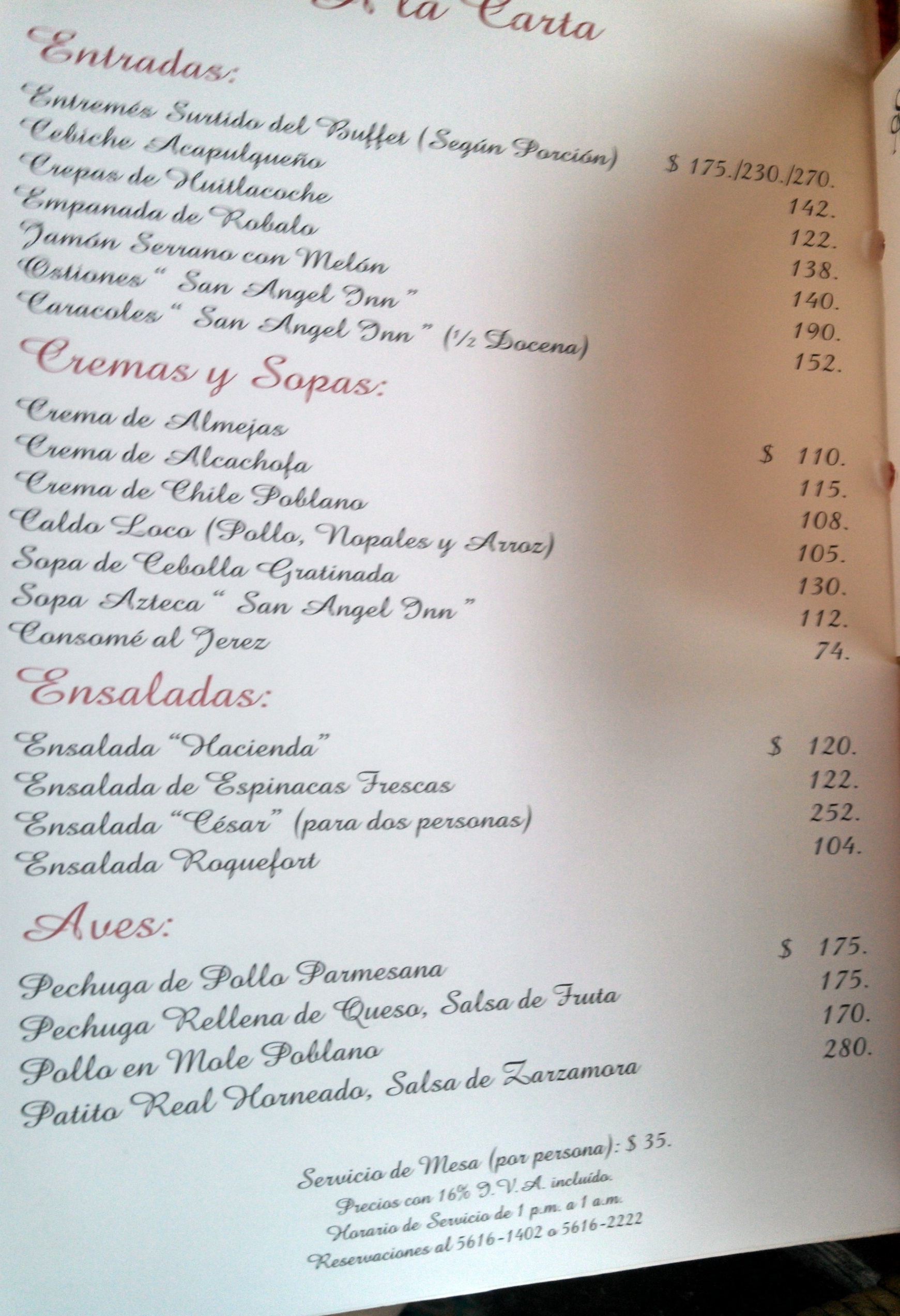 